התעצמות חמאס (2005- היום)חמאס (בערבית: حماس, ראשי תיבות של حركة المقاومة الاسلامية – בתעתיק מדויק: חרכת אלמקאומה אלאסלאמיה – תנועת ההתנגדות האסלאמית; פירוש המילה "חמאס": התלהבות, גבורה.תנועת החמאס הוקמה בשנת 1987, עם פרוץ האינתיפאדה הראשונה ביהודה ושומרון, על-ידי השיח' אחמד יאסין. הוא הקים את הארגון על בסיס התשתית החברתית והדתית של ארגון ה"אחים המוסלמים" ברצועת עזה.עיקרי האידיאולוגיה של התנועה, המנוסחים באמנת החמאס משנת 1988, הם:מחויבות לאִסלאם כדרך חיים.אי הכרה בזכות קיומה של מדינת ישראל כמדינה ריבונית ועצמאית וניהול גי'האד (מלחמת קודש) נגדה, תוך שימוש בטרור מתאבדים.הקמת מדינה אִסלאמית פלסטינית על כל שטחי ארץ-ישראל.שילוב בין רעיונות אִסלאמיים ובין לאומיות פלסטינית.סולידאריות חברתית והימנעות ממלחמת אחים.לשם השגת יעדיה נוקטת החמאס בשילוב של שני אמצעים עיקריים: דעווה וג'יהאד: דעווה: דעוה היא פעילות של צדקה, סיוע סוציאלי וחינוך, אשר מהווים "הכשרת לבבות". חמאס מעוניינת בכך גם לקרב את העם הפלסטיני לאסלאם וגם לקרב אותו להשקפותיה האידאולוגיות.ג'יהאד:  ג'יהאד הוא מושג אסלאמי, שפירושו "מלחמה למען הדת". באסלאם יש פירושים שונים למהות המושג ולאופן שבו יש ליישם אותו. לפי אחת הפרשנויות, משמעות הג'יהאד היא מאבק בכוח כדי להעביר את כל ה"כופרים" לאמונה באסלם. הג'יאהד, עם זאת, פוסח על בני "דתות  הספר (יהדות ונצרות) אם הם מכירים בשלטון האסלאם, ומתיר את קיומם כבני חסות.  בפרשנות חמאס להקשר הפלסטיני, ג'יהאד פירושו מאבק אלים נגד ישראל או כל גורם לא-מוסלמי השולט בשטחי פלסטין.מבנה החמאס: תנועת חמאס מחולקת לשלוש זרועות: (1) זרוע פוליטית-מדינית; נחלקת כיום לשתי הנהגות: חמאס עזה, בראשותו של איסמאיל הנייה, וחמאס חו"ל בראשותו של חאלד משעל היושב בקטאר. (2) זרוע צבאית (גדודי עז-א-דין אל קסאם וה"מוראביטון"), שנאבקת בישראל באמצעות ביצוע פעולות טרור(3) זרוע אזרחית – דעווה- הפועלת לרווחת הציבור הרחב, בהפעלת מרפאות, מתן צדקה, חלוקת מזון, והקמת בתי ספר, ובהשפעת פעילות הרווחה מגייסת תומכים רבים לחמאס.ההיסטוריה של תנועת החמאסתנועת החמאס החלה לבצע פיגועי התאבדות נגד ישראל באפריל 1994, ועם הזמן האמצעי הזה הפך לדפוס הפעולה הקבוע של הארגון, ואף קיבל הכשר דתי. עד היום בוצעו על-ידי החמאס מאות פיגועים, ובהם פיגועי התאבדות רבים, שגרמו למותם ולפציעתם של אלפי ישראלים. במהלך אינתיפאדת אל אקצה, שהחלה בשנת 2000, התחזק כוחו של הארגון בשטחים, ובמקביל גברו פעולות הטרור שלו נגד ישראל, שבוצעו בעיקר על-ידי גדודי עז-א-דין אל קסאם, המכונים "הזרוע הצבאית" של התנועה.בבחירות לרשות הפלסטינית שנערכו בשנת 2006, הפתיעה תנועת החמאס וזכתה ברוב גדול של מושבים בפרלמנט הפלסטיני, ובעקבות זאת מונה אסמאעיל הניה, הנחשב למספר אחד בהנהגת החמאס, לראשות הממשלה הפלסטינית.הצורך להתפשר עם הנסיבות הפוליטיות ועם המציאות הכלכלית הוליד בתנועת החמאס את הצורך להתפשר על יישום האידיאולוגיה הקיצונית שלה. מחמוד אל-זהאר, אחד ממנהיגיה הבולטים של התנועה, אמר: "עלינו לחשב את העלות והתועלת של המשך המבצעים הצבאיים. אם נוכל להשיג את מטרותינו בלי אלימות, נעשה כן... החלטת חמאס לפעול מתוך ריסון עצמי אינה סותרת את מטרותינו... לעולם לא נכיר בישראל, אך ייתכן שתתקיים בינינו הפוגה במשך ימים, חודשים או שנים". דברים אלה מכילים את הדילמה של חמאס, שהתחדדה עוד יותר מאז עליית הארגון לשלטון.עימות חמאס-פת"ח ברצועת עזהסדרה של עימותים אלימים בין פת"ח לחמאס שנערכו לאורך השנים 2006 ו-2007, והסתיימו בהשתלטות חמאס עלרצועת עזה. ההשתלטות על רצועת עזה התרחשה בין ה-12 ל-14 ביוני 2007. גדודי עז א-דין אל-קסאם והכוח המבצע של חמאס השתמשו בנשק חם לכיבוש מוסדות השלטון וכל שטחי רצועת עזה, תוך רציחת פעילי פת"ח שניסו להתנגד וכליאתם של רבים אחרים. ראשית הסכסוך- עד מבצע גשמי קייץינואר 2006 - ההצלחה היחסית של החמאס בבחירות לרשויות המקומיות וניצחון חמאס בבחירות למועצה המחוקקת הפלסטינית הציב את פת"ח וחמאס במצב חדש. לראשונה, הרשות הפלסטינית, שמאז הקמתה נשלטה בדומיננטיות על ידי הפת"ח, הובלה על ידי ממשלה בעלת רוב בפרלמנט מטעם חמאס. עד לאותן בחירות חמאס נתפסה כאחד האיומים המרכזיים ליציבות הרשות. פת"ח אמנם הכיר רשמית בתוצאות הבחירות ואבו מאזן מינה את אסמאעיל הניה לראשות הממשלה, אך פעל להכשלת חמאס וממשלתה באמצעות מנגנוני הביטחון. זמן קצר לאחר הקמת הממשלה מטעם חמאס נקלעו התנועות לעימות מתמשך סביב שורת סוגיות: השליטה במנגנוני הביטחון, אי-תשלום המשכורות לעובדי הרשות (שרובם היו מזוהים בשלב זה עם פת"ח), והיחסים בין הרשות לגורמים חיצוניים.בעימותים אלה, נהרגו עשרות אנשים משתי התנועות בעימותים מקומיים, בניסיונות התנקשות ובמהומות המוניות.חטיפת גלעד שליט ומבצע גשמי קייץגלעד שליט הוא חייל צהל מחיל השריון שנחטף בזמן שירותו בצה"ל באזור כרם שלום ב־25 ביוני 2006 על ידי מחבלים פלסטינים, שהשתייכו לארגוני הטרור חמאס, ועדות ההתנגדות העממית וצבא האסלאם. שליט הוחזק בשבי ברצועת עזה במשך כחמש שנים וארבעה חודשים (1,941 ימים). במסגרת עסקה בין ישראל לחמאס הוא שוחרר והושב לישראל ב-18 באוקטובר 2011,גשמי קיץ הוא מבצע צבאי של צה"ל שהחל ב – 28 ביוני 2006 והסתיים ב-26 בנובמבר 2006  בשטחי רצועת עזה. זוהי הכניסה הקרקעית הראשונה של צה"ל לרצועת עזה מאז ביצועה של תוכנית ההתנתקות כשנה קודם לכן. במבצע נהרגו 5 ישראלים ו-394 פלסטינים.המבצע בא כתגובה מצד מדינת ישראל על הריגת שני חיילים וחטיפתו של רב"ט גלעד שליט ב-25 ביוני 2006 סמוך למעבר כרם שלום, ועל ירי הקסאמים מצד ארגונים פלסטיניים לכיוון ישראל.בין יוני לספטמבר 2006 פחת משמעותית מספר העימותים בין פת"ח וחמאס, וזאת לאור העימות בין חמאס לישראל. במקביל, החלו מאמצים רבים לגישור בין התנועות. התגברות העימותים וכיבוש רצועת עזה על ידי החמאסביוני 2007 לאחר שהתחדשו העימותים האלימים בין פתח והחמאס פתחה תנועת החמאס במתקפה כוללת במטרה לחסל את הכוח הצבאי של תנועת הפתח ולהשתלט על רצועת עזה. המתקפה נתקלה בהתנגדות חלשה של יריבים בעלי מוטיבציה נמוכה ומעוזי פתח נפלו בזה אחר זה לידי החמאס. נראה כי החמאס השיג שליטה מלאה ברצועת עזה ונוכחות פתח כתנועה מתפקדת נמחקה כמעט כליל. כתגובה החל  הפתח במסע מעצרים של פעילי חמאס באיו"ש. נשיא הרשות הפלסטינית, מחמוד עבאס, הכריז מצב חרום, פיזר את ממשלת האחדות הלאומית ומינה ממשלה של טכנוקרטים מקורבים לפתח בראשות סלאם פיאד.בכיר בחמאס, סמי אבו-זוהרי, אמר כי "מה שקרה היום במפקדת המנגנון המסכל הוא השחרור השני של רצועת עזה". לדבריו, "הפעם שוחררה רצועת עזה מידי משתפי הפעולה, שחתמו על הסכמי שלום עם ישראל. בפעם הקודמת היא שוחררה מידיהם של המתנחלים"בעקבות האירועים צבאו מאות פלסטינים על מעבר ארז בניסיון להימלט לתוך ישראל. ועדות ההתנגדות העממית תקפו בירי את המעבר ובאירוע נהרגו כ-4  פלסטינים ונפצעו למעלה מ-שבעה. ישראל סירבה להכניס את הפלסטינים שצבאו על המעבר לתוך שטחה, למעט מקרים הומניטריים כגון פצועים וחולים שזקוקים לטיפול. בשמאל קראו לתת לפלסטינים לעבור דרך ישראל לשטחי יהודה ושומרון.‏ ב-21 ביוני הועברו 100 פלסטינים למצרים ואילו 300 פעילי פת"ח הועברו לאיו"ש דרך ירדן.תוצאות השתלטות חמאס על עזה:השתלטות הביאה להתגברות משמעותית של שיגורי רקטות וטילים מרצועת עזה לעבר ישראל, ולהתגברות הנסיונות לביצוע פיגועי חבלה שונים, הן על ידי חמאס והן על ידי ארגוני טרור אחרים. השתלטות חמאס על ציר פילדלפי ויכולתו לפעול בחופשיות (ללא בעיות מבית), הביאה בהדרגה לשדרוג של יכולותיה הצבאיות של התנועה, בין השאר באמצעות חפירת מנהרות הברחה רבות, שהתבטאו גם בשיגור טילים ליישובים רחוקים יותר מהרצועה.כמו כן, השתלטות חמאס על הרצועה העמיקה את הבידול בין רצועת עזה ליהודה ושומרון. בעוד שחמאס המשיך לנהל עימות צבאי עם ישראל בעצימות משתנה (שיאם במבצע עופרת יצוקה בשנת 2008-2009 ובמבצע צוק איתן בשנת 2014), הרי שהקמת ממשלת החירום על ידי סלאם פיאד והתנערותו של אבו מאזן מהדיאלוג עם חמאס, הביאו לחידוש התהליך המדיני בין ישראל לרשות הפלסטיניתתהליכי אסלאמיזציה בעזה מאז השתלטות חמאסבעקבות השתלטות חמא"ס על הרצועה, ניתן להבחין בעלייה משמעותית באימוץ סממנים דתיים חיצוניים, דפוסי התנהגות ונורמות אסלאמיות המצביעים על "יישור קו" של הציבור ברצועה עם שלטון חמא"ס. דבר זה בא לידי ביטוי באימוץ קוד הלבוש והמראה האסלאמי, ובכלל זאת, גידול זקנים, לבישת רעלה ובגדים צנועים; שימוש בשפה ובאוצר מילים האופייניים לחוגים האסלאמיים (פסוקי קוראן, ברכות, שבחים לאל) והבלטת אורח החיים הדתי, באמצעות ריבוי תפילות במסגדים וכד'.

סממנים אלו, שהם ביטוי בשטח לחדירת רעיונות חמא"ס בקרב האוכלוסייה הם פרי פעולות יזומות של חמא"ס, שבהיותה הריבון הבלעדי ברצועה "מכתיבה מלמעלה" סדר יום אסלאמי באמצעות הפעולות הבאות:אכיפת נורמות ברוח הדת ואורח החיים המוסלמי. במסגרת זו בולטות:כפיית קוד לבוש, ברחוב, בבתי הספר ובתי המשפט. כך, בבתי הספר חייבה חמא"ס את התלמידות לעטות  כיסוי ראש ולהגיע בבגדים רחבים "ברוח האסלאם". מנהלות בתי הספר מאיימות בהרחקת תלמידות שמסרבות לעשות כן. בבתי המשפט – "מועצת המשפט העליונה" מחייבת את עורכות הדין להתייצב בבתי המשפט בלבוש אסלאמי (הכולל כיסוי מלא של הגוף), והיא הנחתה את השופטים לסרב לקיים דיון אם עורכות הדין אינן ממלאות הנחיה זו.בטלוויזיה הרשמית של חמא"ס (טלוויזיית "אלאקצא") כל מגישות הטלוויזיה עוטות רעלה. ב"רחוב" – אסרה חמא"ס על גברים להתרחץ בים ללא חולצה, וכן הטילה איסור על בעלי עסקים להציב בובות של נשים בחלונות הראווה, ופעלה להסרת פוסטרים של דוגמניות בבגדי הלבשה תחתונה.הפרדה בין המינים – חמא"ס אסרה על רחצה משותפת בים ועריכת טקסים מעורבים. בבתי הספר הורחבה ההפרדה גם לנושא המורים, ועל מורים ממין זכר נאסר ללמד בבתי ספר לבנות, והם הוחלפו במורות. בנוסף, חמא"ס חותרת להביא להפרדה בין המינים גם בבתי הספר של "סוכנות הסעד והתעסוקה" של האו"ם (UNRWA).משטרת חמא"ס משמשת כ"משטרת צניעות", והיא פועלת – לצד פקחים של משרד ההקדשים למעצר נשים שיוצאות לרחוב בלבוש בלתי צנוע, ולכפיית ההפרדה בין המינים. בכלל זאת, זוגות ברחוב נאלצים להציג תעודת נישואין, נוכח האיסור על הופעת זוגות בלתי נשואים ברחובות.  במסגרת הנחלת אורח חיים אסלאמי – חמא"ס הטילה פיקוח על פעילויות "קפה אינטרנט" והיא מקיימת מסע הסברה נרחב, במסגדים ובאמצעות תליית כרזות, חלוקת עלונים וכרוזים, המזהירים מפני "בתי קפה אינטרנט", תחנות טלוויזיה חילוניות וגלישה באתרי אינטרנט מתירניים.גיוס התקשורת ומערכת החינוך להפצת תכנים אסלאמיים ואידיאולוגיה של חמא"ס. במסגרת זו, הוגברו שיעורי הדת בבתי הספר ובמסגדים, הוחלפו מורים מזוהי פת"ח במורים מזוהי חמא"ס, וכן הונהגו שיעורי דת בין כותלי מתקני הכליאה של חמא"ס, כאשר ההתחזקות הדתית מהווה תמריץ לאסירים לקיצור עונשם. בתחום התקשורת – הוגבר הפיקוח על אמצעי התקשורת וניכר מאמץ למתן צביון אסלאמי לשיח הציבורי, באמצעות הצפת התקשורת בתוכניות אסלאמיות, והגברת המסרים הפומביים של אנשי דת ומנהיגים פוליטיים ברוח האסלאם, וכפי שכבר הוזכר באמצעות הלבוש המסורתי של מגישות הטלוויזיה (כולל רעלה).
הקמת מוסדות דת ומבנים ציבוריים בעלי סממנים אסלאמיים. במסגרת זו פועלת חמא"ס להקמת מסגדים חדשים (ושיפוץ מסגדים קיימים), להקמת "מדרסות" (בתי ספר ללימודי הלכה), ומרכזים לשינון הקוראן וכן להקמת בתי דין שרעיים (ברוח ההלכה האסלאמית). יצוין, כי בחודשים יולי-אוגוסט הנהיגה חמא"ס ניכוי בגובה 1% משכרם של כל עובדי המגזר הציבורי, וזאת למימון מחנות קיץ לשינון קוראן. אגב, 7 החניכים המצטיינים מקבלים – כפרס על שקדנותם – נסיעת עליה לרגל למכה. מבצע עופרת יצוקה:מבצע עופרת יצוקה היה מבצע צבאי רחב-היקף שהוביל צה"ל ברצועת עזה בין 27 בדצמבר 2008 (ל' בכסלו תשס"ט) ל-18 בינואר 2009 (כ"ב טבת תשס"ט), בעקבות ירי טילים בלתי פוסק מהרצועה על אזרחים ויישובים במערב הנגב. מטרתו הייתה "לפגוע קשה בממשלת חמאס על מנת לגרום למציאות ביטחונית טובה יותר לאורך זמן סביב רצועת עזה, תוך חיזוק ההרתעה וצמצום ירי הרקטות ככל שניתן".‏ בסופו של דבר הוגדרו שלושה יעדים למבצע: הראשון — ליצור רגיעה ביטחונית שתשרוד לאורך זמן; השני — למנוע את יכולת חמאס להתחמש; והשלישי — להחזיר את החייל החטוף גלעד שליט. יעד זה הוגדר, ולא חד-משמעית, רק לקראת סוף המבצע.‏[  ב-17 בינואר, לאחר 22 ימי לחימה, הכריזה ישראל על הפסקת אש חד-צדדית, שנכנסה לתוקפה למחרת בשעה 2 לפנות בוקר, וכוחותיה החלו לצאת בהדרגה מהרצועה וסיימו את יציאתם ב-21 בינואר.מהלך המבצע:תקיפת צה"ל החלה באמצעות ירי מסיבי של חיל האוויר אשר פגע בתשתיות ארגון החמאס ובאנשיו. דגש רב הושם על אלמנט ההפתעה, ואכן יומו הראשון של המבצע תפס את אנשי החמאס בלתי-מוכנים. חיל האוויר תקף בתוך דקות ספורות למעלה מ-100 יעדים שונים, בהם מפקדות, מחסני נשק, משגרים תת-קרקעיים ואתרי אימון של הארגון. ביום הלחימה הראשון נהרגו כ-230 פלסטינאים.בהמשך המבצע הצטרפו ללחימה גם כוחות חיל הים וב-4 לינואר החלה כניסת הכוחות הקרקעיים. המהלך הקרקעי, שתוכנן מראש, נועד להרחיב את המכה הצבאית שהנחית צה"ל על ארגון החמאס, בעיקר בנקודות בהן אין לחיל האוויר יתרון. הכוחות הונחו להגיע למצבורי אמצעי לחימה, מנהרות ומקומות מסתור של פעילי הארגון. לצד הכוחות הסדירים, גייס צה"ל גם חיילי מילואים שהצטרפו ללחימה.קצין צה"ל סיפר על המבצע:הכניסה לתוך עזה היתה יחסית מהירה, אבל התנהלנו כאילו מדובר במלחמה ונכנסנו עם הרבה מאוד אש. עוצמת האש הזאת יצרה ריכוך מסוים שאיפשר לנו לתפוס עמדות כבר ביום הראשון. חיל האוויר, חיל ההנדסה והטנקים של השריון ליוו אותנו ממש מקרוב. הרגשנו שהכנסנו את החמאס לשוק, שזה ממש פורר את ההתנגדות המסודרת שהם הכינו לנו. השלב השני היה השתלטות על הבתים בשטח. הבתים מאוד מאוד צפופים, ומצאנו שם הרבה מאוד אמצעי לחימה, טילי נ"ט ומטעני קלע (...) הבתים ממולכדים, ויש גם אופנועים מוכנים לפעולת חטיפה. כל רגע יש היתקלות. כמעט כל שעתיים יש ניסיון של מחבל או של מחבלת מתאבדים לרוץ אלינו ולהתפוצץ עם חגורת נפץ. בבתים הממולכדים שאיתרנו, מצאנו גם פתחים למנהרות שנועדו לחטוף חייל. (...) אנחנו עובדים בצורה אגרסיבית. רוב האוכלוסיה הפלסטינית ברחה דרומה. אפשר לראות שהבתים נעזבו בחיפזון". (קצין צה"ל מתאר את הלחימה הקרקעית בימיה הראשונים)תוצאות המבצע:בתקופה המבצע נורו לעבר ישראל יותר מ-660 רקטות, כ-13% מהן רקטות לטווח ארוך. בצד הישראלי נמנו 13 הרוגים: 4 אזרחים נהרגו מירי רקטות ופצצות מרגמה, ועוד 9 חיילים שנהרגו במהלך הלחימה הקרקעית. 699 פצועים טופלו בבתי החולים, ועוד רבים אחרים הוגדרו כנפגעי חרדה.ישנן מספר הערכות שנות לגבי מספר ההרוגים הפלסטינאים כתוצאה מהמבצע. הערכת צה"ל כי היא במהלך המבצע נהרגו כ-1,166 פלסטינאים, כאשר 709 מתוכם הם לוחמים בארגון החמאס. מנגד, טוענים מרכזי זכויות אדם ברצועה וארגון הסהר האדום כי במהלך המבצע נהרגו 1,417 פלסטינים, מתוכם 926 אזרחים. על פי נתוני משרד הבריאות הפלסטיני נפצעו במבצע 5,303 פלסטינים. מבדיקה שערך מכון הסטטיסטיקה הפלסטיני עולה, כי 4,000 מבני מגורים נהרסו כליל, לצד 48 מוסדות ממשלתיים, מרכזי משטרה, ומוסדות ציבור.לאחר סיום מבצע עופרת יצוקה, נראה כי אחד מחסרונותיו הבולטים הוא הפגיעה הקשה בתדמיתה של ישראל בעולם כמי שביצעה פשעי מלחמה. ב-15.9.09 הוגש באו"ם דו"ח גולדסטון, המסכם את ממצאי חקירת ועדת האו"ם (חקירה שעימה סירבה ישראל לשתף פעולה בטענה שאין היא אובייקטיבית). סיכום הדו"ח מפנה אצבע מאשימה כלפי ישראל כמי שהפרה את החוק הבינלאומי ואף נחשדת ב"ביצוע פשעים נגד האנושות".אחת הציפיות המרכזיות שנבנו בציבור הישראלי סביב מבצע "עופרת יצוקה", היתה שחרורו של החייל החטוף גלעד שליט, המוחזק על ידי החמאס ברצועת עזה. אמנם אף אחד מקברניטי המדינה לא הגדיר את החזרתו כמטרה מבצעית, אולם תקוות רבות נתלו בכך שלפחות הישגי המבצע יגוייסו לטובת העניין. בפועל, המגעים לשחרורו של שליט אחרי סיום המבצע (בתיווכה של מצרים) הגיעו למבוי סתום.מבצע עמוד ענןישראל פתחה במבצע "עמוד ענן (21-14 נובמבר 2012) בעקבות הסלמה משמעותית בפעילות הטרור שמוצאה ברצועת עזה. זו באה לידי ביטוי בשורת פיגועים לעבר כוחות צה"ל, שפעלו בשטח ישראל, סמוך לגדר המערכת ברצועה, וכן בעלייה בהיקף הירי תלול המסלול (רקטות ופצצות מרגמה) לעבר ישראל (למעלה מ-170 שיגורים ב-3 ימים, 12-10 נובמבר)המבצע החל עם חיסולו של אחמד ג'עברי, מפקדה בפועל של הזרוע הצבאית של החמאס. במהלך המבצע נערכו אלפי תקיפות על יעדים ברצועת עזה, ובמקביל נורו מרצועת עזה כ-1,500 רקטות לעבר יישובי הדרום ולראשונה בוצע ירי גם לעבר ערי המרכז בהן ראשון לציון, תל אביב וירושלים. המבצע הסתיים כעבור שבוע בהכרזה על הפסקת אש. המבצע לא כלל כניסה קרקעית לרצועה והתנהל בעיקרו על ידי חיל האוויר ובאופן מצומצם, חיל הים, חיל התותחנים ויחידות נוספות.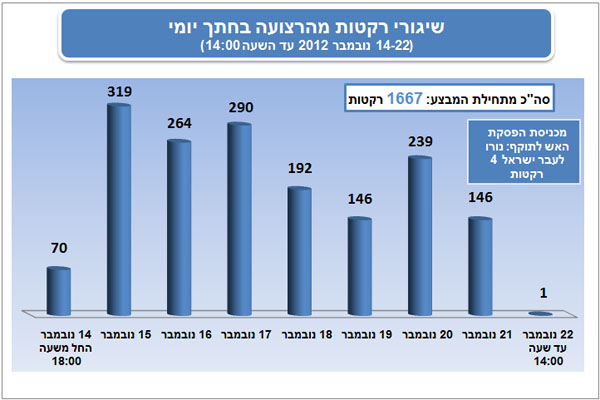 לפי דובר צה"ל, במהלך המבצע פגע צה"ל בלמעלה מ-1,500 מטרות והרג כ-30 פעילי טרור בכירים, ומנגד נורו על ישראל 1,506 רקטות, כאשר 421 מתוכן יורטו על ידי מערכת כיפת ברזל.‏ במהלך המבצע נהרגו שני חיילים וארבעה אזרחים ישראלים, כתוצאה מפגיעת רקטות. אזרח נוסף שנדרס בעת שרץ למרחב מוגן בקריית מלאכי ונפצע קשה, נפטר מפצעיו כשנה וחצי לאחר המבצע.‏לפי צה"ל נהרגו ברצועה 177 בני אדם, מהם 120 מחבלים ו-57 אזרחים על פי מרכז המידע למודיעין ולטרור זוהו 169 הרוגים ברצועה, מתוכם 101 פעילי טרור ו-68 אזרחים בלתי מעורבים.‏[7]על פי מקורות פלסטינים, נהרגו במבצע 139 פלסטינים, רובם אזרחים, מתוכם 34 ילדים. המבצע הסתיים ללא הכרעה צבאית, אך שני הצדדים היריבים טענו לניצחון. במבחן התוצאה, המבצע הצליח לחזק, לפחות זמנית, את כוח ההרתעה של ישראל מול שלטון החמאס ברצועת עזה. בשנה שלאחר תום המבצע פחת ירי הרקטות מרצועת עזה בלמעלה מ-98%.מבצע צוק איתןמבצע צוק איתן היה מבצע צבאי של צה"ל ברצועת עזה שהחל ב-8 ביולי 2014, והסתיים ב-26 באוגוסט עם הפסקת אש.המבצע החל בעקבות ירי רקטי הולך וגובר מרצועת עזה לעבר אוכלוסייה אזרחית בדרום ישראל, כתגובה ל"מבצע שובו אחים" של צה"ל לאחר חטיפת שלושת הנערים ב-12 ביוני. בשלב הראשון כלל המבצע בעיקר הפצצות כבדות של חיל האוויר הישראלי, חיל השריון וחיל התותחנים ברצועת עזה, כשבמקביל ישראל ספגה ירי רקטי מרצועת עזה והתמודדה עם חדירה שלמחבלים חמושים לשטחה שהגיעו מרצועת עזה דרך הים או דרך מנהרות. בשלב השני, שהחל ב-17 ביולי, נכנסו כוחות קרקעיים של צה"ל לרצועה במטרה לפגוע במנהרות הטרור. בשלב שלישי, שהחל ב-5 באוגוסט הושלמה יציאת הכוחות הקרקעיים של צה"ל מרצועת עזה, אך הלחימה נמשכה במתכונת השלב הראשון. במהלך המבצע נמנו 12 ניסיונות לתיווך ולהשגתהפסקת אש, כאשר רוב הניסיונות התקבלו על ידי ישראל, אך נדחו על ידי חמאס. המבצע הסתיים לאחר 50 ימי לחימה, עם קביעת הפסקת האש.עם תחילת המבצע נפרסו סוללות כיפת ברזל ברחבי ישראל כדי להגן גם על יישובים במרכז הארץ. במהלך המבצע נורו 4,594 רקטות ופצצות מרגמה לעבר ישראל, מתוכן 735 יורטו על ידיכיפת ברזל, 64 מהן נפלו בשטחי מגורים, 188 מהן כשלו ונפלו בתוך שטחי הרצועה ו-3,607 מהן נפלו בשטחים פתוחים. מנגד צה"ל תקף 6,231 מטרות טרור בשטחי רצועת עזה; 10,590 מבנים נפגעו בתקיפות, 4,024 מבנים נהרסו כליל עד היסוד ו-32 מנהרות טרור הושמדו.‏[6]בצד הישראלי נהרגו 67 חיילים ו-5 אזרחים,‏[2] ונפצעו 1,620 חיילים ו-837 אזרחים. מבחינת הפלסטינים, מבצע צוק איתן היה האירוע הקטלני ביותר ברצועה מאז יום היווסדה. 2,203 פלסטינים נהרגו במהלך המבצע, מתוכם, בין 1,068-1,408 פעילי טרור הרוגים ומעל ל-11,000 פלסטינים פצועים,‏[3]‏[7] מעל ל-200 פעילי טרור נשבו בידי ישראל. בנוסף, עשרות פלסטינים ברצועת עזה הוצאו להורג בידי חמאס בטענה ששיתפו פעולה עם ישראל.‏[8] בין 300 אלף לחצי מיליון מתושבי הרצועה הפכו לעקורים.‏[9]